            Муниципальное бюджетное общеобразовательное учреждение                                               «Лицей № 81»                                                                 Учитель начальных классов                                                                 второй квалификационной категории:                                                                 Лапшина Н.П.                                        Новосибирск 2012                  Игра – путешествие «Лесные тропы»                 Сценарий разработан для младших школьниковТип: познавательная играФорма: играЦель: познакомить учащихся с природными богатствамиЗадачи: привить любовь к природе; воспитать чувство коллективизма ребят друг к другу; расширение кругозораРеквизит: карточки с изображением следов животных грибов, листьев, птиц, ягод, цветов; маршрутные листы; фонограмма «Звуки природы », «Прогулка в лесу»Ход игры:I.Организационный моментII.Приветственная речьIII.Распределение команд по маршрутам:   1.Станция: «Грибная»   2.Станция: «Поэзия о лесе»   3.Станция: «Цветочная»   4.Станция: «Загадки»   5.Станция: «Ягодная»   6.Станция «Птицы»   7.Станция: «Животные леса»   8.Станция: «Листья»   9.Станция: «Ох, уж эти сказки!»IV.Подведение итоговV.НаграждениеВедущий:              Лес точно терем расписной,                               Лиловый, золотой, багряный,                               Веселой, пестрою стеной                               Стоит над светлою поляной.                               Березы желтою резьбой                               Блестят в лазури голубой.                               Как вышки елочки темнеют,                               А между кленами синеют                               То там, то здесь в листве сквозной                               Просветы в небо, что оконца.                               Лес пахнет дубом и сосной,                               За лето высох он от солнца,                               И Осень тихою вдовой                               Вступает в пестрый терем свой…                                                                                           И. Бунин                         Звучит фонограмма «Прогулка в лесу»- Здравствуйте, ребята! Сегодня мы с вами отправимся в необыкновенное путешествие – в прекрасную страну – царство Леса. В дорогу мы возьмем ценный багаж: шутки и смех, быстроту и ловкость, иначе нас не пропустят в Лесное царство.Ребята, повторяйте за мной: «Раз, два, три! Дверь в лес отвори!»Команды получают маршрутные листы и расходятся по своим станциям. После окончания работы на одной станции дети идут на следующие (на каждой станции жюри).Станция «Грибная»Задание . Разложите в две корзины грибы: съедобные и несъедобные, назвать их название. Станция «Поэзия о лесе»Задание. Рассказать стихотворения о лесе, о его природных богатствах.Станция «Цветочная»- Ребята, когда мы находимся в лесу, то что радует наши глаза? (Ответы детей). Конечно, это цветы. Даря друг другу цветы, люди выражали свои чувства: любовь, уважение, почтение.Задание. Разложить на одной полянке лесные цветы, а на второй полянке садовые цветы.Станция «Загадки»Задание. Отгадать загадки1.Белая кора,Тоненькие ветки,Что это такое,Угадайте, детки? (Береза)2.Кто родился в день дождливыйПод осинкой молодой,Круглый, гладенький, красивый,С ножкой толстой и прямой? (Гриб)3.Сижу меж трав,Нагнись и сорви. (Ягода)4.В лесу у пняСуета, беготня:Народ рабочийВесь день хлопочет.Из лесного сораСтроит себе город. (Муравьи)5.Белые горошкиНа зеленой ножке. (Ландыш)6.Кто на дереве сидит,Дырку в дереве долбит.Насекомых достает,Этим целый день живет? (Дятел)7.В шубе летом,А зимой раздетый. (Лес)8.Зелены кусточки,Алые цветочки;Когти – коготочкиСтерегут цветочки. (Шиповник, роза)9.Маленький беленькийПо лесочку прыг-прыгПо снежочку тык-тык! (Заяц)10.Разбойник он серый,Нет ему веры,Все клыками щелкКто это? (Волк)Станция «Ягодная»Задание. Разложить в первую корзину лесные ягоды, во вторую - культурные ягоды.Станция «Птицы»Звучит фонограмма «Щебетание птиц»- Ребята, что это такое? Вы догадались? (Ответы детей). Да, это щебечут птицы. А какие бывают птицы мы сейчас и узнаем. На карточках изображены лесные и водоплавающие птицы.Задание. Найти на карточках лесных птиц и назвать их.Станция «Животные леса»Звучит фонограмма «Мир лесных животных»- Ребята, а теперь вам кого напоминает эта мелодия? Конечно, это животные леса. А каких животных леса вы узнаете? ( Дети отвечают)Задание. На карточках изображены следы животных (зайца, белки, медведя, волка, барсука, лисы), а детям надо ответить кому принадлежит след и назвать животного.Станция «Листья» На карточках с листьями разных деревьев написаны задания:1.Кто лист липы берет, тот расскажет анекдот.2.У кого листок рябины, говорите без запинки:«Жил колпак под колпаком,С колпачихой был знаком.»3.У кого кленовый лист, тот артист-эквилибрист.Может в цирке выступать, палку на руке держать!4.У кого березки лист, тот мимический артист: ничего не говорит, жестом все изобразит.5.Дубовый листок просит вспомнить песню про осень.Дети выполняют задания.Станция «Ох, уж эти сказки!»Ведущий читает отрывки из сказок «Волк и семеро козлят», «Терем-теремок», «Лиса и волк», «Лиса и журавль».Задание. Назвать сказкуПодведение итоговВедущий. Дорогие ребята! Вот и закончилось наше путешествие по лесу. Я вижу, вы любите лес и много знаете о нем. А, чтобы лес и его обитатели были всегда в природе, нам надо его беречь. Я прощаюсь с вами ! Всего вам доброго! До новых встреч!Награждение 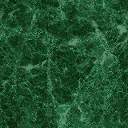 